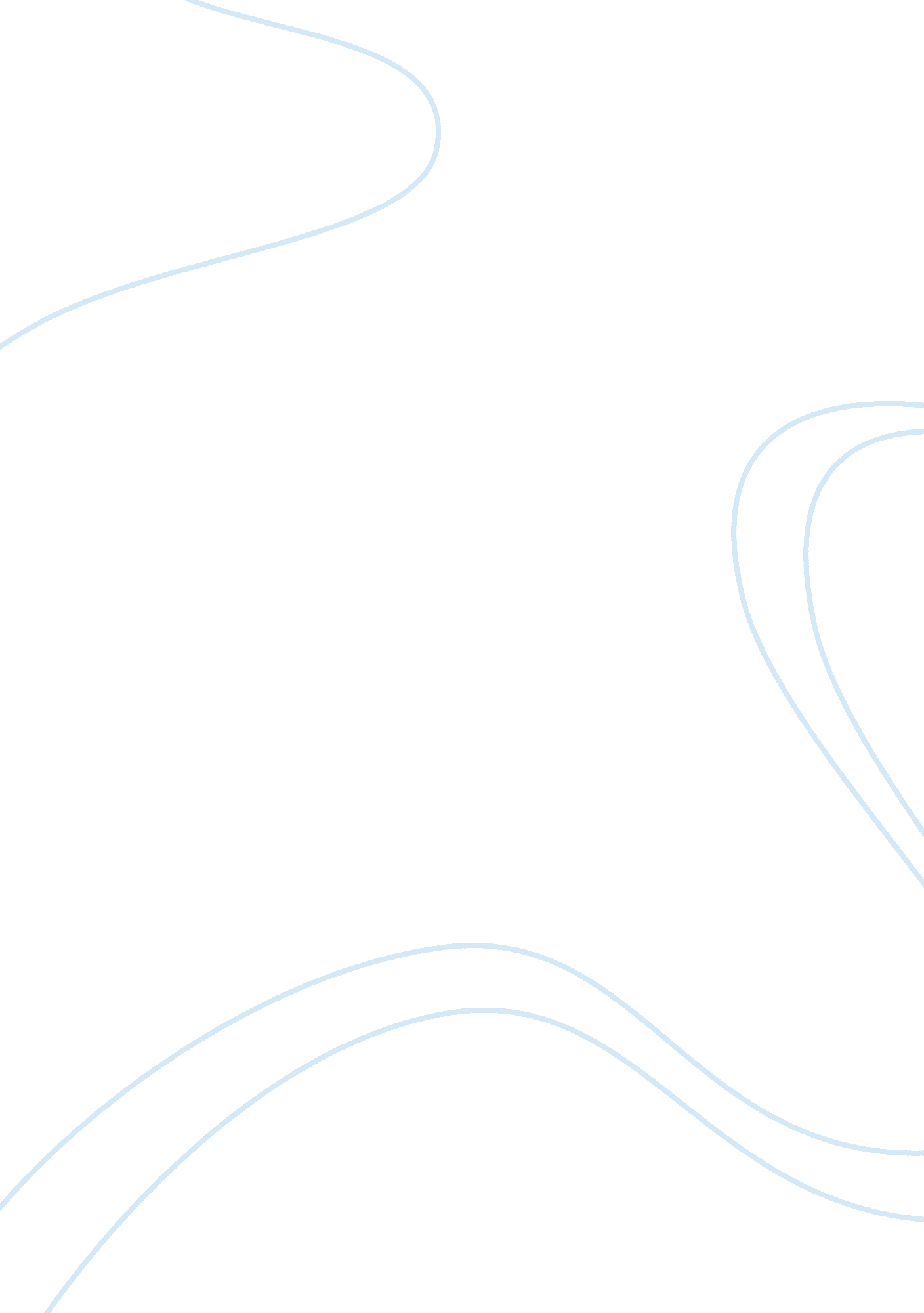 The strategic approach to procurement construction essayBusiness, Management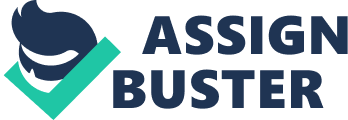 Procurement Method is the phrase given to the procedure by which clients and users achieve the bringing of their building undertakings. ‘ Procurement ‘ agencies much more than merely the purchase of merchandises and services. It covers the procedure from initial construct planning and design, to development, building, care and ongoing monitoring of public presentation. Procurement is more than the activity of ‘ purchasing ‘ and screens both internal and external proviso and can be defined as ( Byatt Report, 2002 ) : – The whole procedure of acquisition of goods, services and building undertakings crossing the whole life rhythm from the initial construct and definition of concern demands through to the terminal of the utile life of an plus, services contract or demand for the activity. STRATEGIC APPROACH TO PROCUREMENT Masterman ( 1996 ) described project procurance as the organisational construction needed to plan and construct building undertakings for a specific client. This is really true to an extent because the procedure of “ obtaining ” a edifice by a client involves a group of people who are brought together and organized consistently in term of their functions, responsibilities, duties and interrelatedness between them. After measuring all options and corroborating the demand for a building undertaking, a more elaborate instance for the undertaking should be developed. A strategic attack to procurement should be based on understanding the client ‘ s concern demands and drivers, and to to the full appreciate the market in which it operates. This is perfectly cardinal in set uping how efficient the building undertaking can help the client in accomplishing concern success. The made-to-order nature of many building undertakings increases the built-in hazards. These hazards include finishing a undertaking which does non run into demands, which is delivered late or costs more than the client can pay or fund. All these hazards can impact the client ‘ s nucleus concern, earnestly. The procurance scheme developed should equilibrate hazards against undertaking aims at an early phase. Even at this early phase, initial construct designs can be developed to enable the client and those who will utilize the new installation to look at how initial designs will react to concern demands. FACTORS INFLUENCING PROCUREMENT STRATEGY The choice of an appropriate procurance scheme has long been identified as a major subscriber to project success but which path is the most appropriate depends on the ends, demands and resources available. Many procurement scheme choice techniques have been developed, with a position to helping clients in their pick of the most appropriate procurance attack for their undertakings ( Kumaraswamy and Dissanayaka, 2001 ; Luu et al. , 2005 ; Perng et al. , 2006 ; RICS, 2007 ) . Most conventional procurement choice techniques are based around the constructs of clip, cost and quality. While the usage of such standards can be used as a usher to help decision-makers with an initial apprehension of the basic properties of a peculiar procurance method they should non be used as the exclusive footing for choosing the procurance method. This is because of the implicit in complexness associated with duplicate client demands and precedences with a peculiar procurance method. An array of variables can act upon the pick of a procurance method. Once the primary scheme for a undertaking has been established, so the undermentioned factors should be considered when measuring the most appropriate procurance scheme ( Rowlinson, 1999 ; Morledge et Al. 2006 ) : External factors – consideration should be given to the possible impact of economic, commercial, technological, political, societal and legal factors which influence the client and their concern, and the undertaking squad during undertaking ‘ s lifecycle. For illustration, possible alterations in involvement rates, alterations in statute law and so on. Client features – a client ‘ s cognition, the experience of the organisation with securing edifice undertakings and the environment within which it operates will act upon the procurance scheme adopted. Client aims are influenced by the nature and civilization of the organisation. The grade of client engagement in the undertaking is a major consideration. Undertaking features – The size, complexness, location and singularity of the undertaking should be considered as this will act upon clip, cost and hazard. Ability to do alterations – Ideally the demands of the client should be identified in the early phases of the undertaking. This is non ever possible. Changes in engineering may ensue in alterations being introduced to a undertaking. Changes in range constantly consequence in addition costs and clip, particularly they occur during building. It is of import at the beginning of the undertaking to see the extent to which design can be completed and the possibility of alterations happening. Cost issues – An appraisal for the demand for monetary value certainty by the client should be undertaken sing that there is a clip hold from the initial estimation to when stamps are received. The extent to which design is complete will act upon the cost at the clip of stamp. If monetary value certainty is required, so design must be complete before building commences and design alterations avoided. Clocking – Most undertakings are required within a specific clip frame. It is of import that an equal design clip is allowed, peculiarly if design is required to be complete before building. Assurances from the design squad about the resources that are available for the undertaking should be sought. Planing blessings can act upon the advancement of the undertaking. If early completion is a critical factor so design and building activities can be overlapped so that building can get down earlier on-site. Time and cost trade-offs should be evaluated. Risk – The alone and made-to-order nature of edifice undertakings means that clients who decide to construct are constantly confronted with high grades of hazard. The hazard inherent in every building undertaking can be assumed by another party. The chief guideline in finding whether a hazard should be transferred is whether the having party has both the competency to reasonably measure the hazard and the expertness necessary to command or minimise it ( Harman, 1996 ) . Hartman ( 1996 ) found that both parties must hold a clear and similar apprehension of the hazard. Turner ( 1990 ) says that the key to procurance is to place the precedences in the aims of the client and to be after a way, a procurement path that will be most appropriate. It is emphasized that precedences must be put in order of precedency, each in order before other, because by definition there can be merely one precedence. Choosing THE PROCUREMENT ROUTE The choice of a procurement method should be viewed as an iterative procedure whereby undertaking aims and restraints are invariably compared with possible procurement solutions. To help with get marrieding undertaking aims and restraints with a procurance method, specific standards can be used to help clients with finding their precedences ( NEDO, 1985 ) : certainty of clip, certainty of cost, monetary value competition, flexibleness, complexness, quality, duty and hazard. Premise My premises of the client ‘ s precedences in the undertaking objectives based on the NEDO standards are: Certainty of clip – non merely is early completion required but besides certainty of undertaking completion clip is of import to the client. Certainty of cost – a steadfast monetary value is needed prior to the client doing building committednesss. Quality – high quality and functionality of the auditorium is desired. Complexity – the auditorium will be extremely specialised having high specification engineering. Responsibility – the client prefers a individual point of duty after the briefing phase. Risk – transportation of hazard is of import to the client. Price competition – adviser and contractor choice by monetary value is non a precedence. Flexibility – client fluctuations wo n’t be necessary once the contract has been signed. Once the standards for finding a procurance method has been identified and we have a clear apprehension of the precedences in the undertaking objectives, the following thing is to depict the implicit in features of popular procurance options in comparing to the NEDO standards. TRADITIONAL PROCUREMENT This is likely the most normally used method of procurance and it is suited for all clients ( experient or inexperienced ) , complex undertakings, and undertakings where functionality is a premier aim, and where clip predictability, every bit good as cost certainty is desired. However, it is non suited for where early completion is desired. The client appoints a adviser squad to fix a design and stamp paperss following a development of the concern instance for the undertaking, and the proviso of a brief and budget. The successful tenderer ( constructing contractor ) is appointed to put to death the building works based on the design, by the fixed contract day of the month and for the agreed contract amount. Even when the contractor sub-contracts most of the building to specialist contractors, liability corsets with the contractor. The advisers ‘ function is n’t limited expertness input on design related facets as they besides perform contract disposal on behalf of the client. The skip of the contractor from the design phase can intend lost chances for contractor or specializer contractor to input on buildability. The traditional procurance scheme is a low-risk option for clients who wish to minimise their exposure to the hazards of overspend, delays or design failure. However, the exposure to put on the line will increase where the design stage is rushed, where unreasonable clip marks are set or where the stamp paperss are non to the full completed. There is a fluctuation of this method which involves two-stage tendering – contractor ‘ s stamps are based on a partly developed adviser ‘ s design ( phase 1 stamp ) . The contractor so assists with the concluding development of the design and stamp paperss, against which stamps for the building plants are prepared ( present 2 stamp ) . Whoever put frontward the first phase stamp has the chance to tender or negociate the 2nd ( building ) phase. This attack increases the hazards of an addition in overall monetary value and a less certain completion day of the month but contractor engagement is likely to increase the likeliness that both these standards are realistically established. DESIGN & A ; BUILD This method of procurance topographic points the duty of both design and building on the contractor, supplying the client with less point of contact than with the traditional attack. Constructing Excellence ( 2004 ) confirms it can be suited for all clients, including inexperient clients and those necessitating distance from the undertaking, faster path and where cost certainty is desired. However, it is non suited for unsure or developing client brief every bit good as complex edifices. Duty for both design and building is borne by the chief contractor and will either utilize in-house interior decorators or employ advisers to put to death the design whiles specializer or sub-contractors execute the majority of the building work. Following an initial construct design produced by the client ‘ s advisers, the contractor will tender against a client brief before transporting out farther design development after which the plants will be completed at a contract amount. This brings cost benefits as the close integrating of design and building methods and the comparative freedom of the contractor to utilize their buying power and market cognition most efficaciously can supply a client with a competitory monetary value. With the Design & A ; Build attack, the client makes both design and building cost committednesss much earlier than with the traditional attack. Whilst hazard is shifted to the contractor, it is of import that design liability insurance is maintained to cover that hazard ( Constructing Excellence, 2004 ) . Once a contract is signed, there ‘ s limited adjustment of alterations by the client without cost punishments, because they affect the whole of contract, instead than merely the design squad costs. Noteworthy is the high design/quality hazard associated with this attack as the contractor develops the design. To get the better of this, we can hold a polish to this attack where the client has the design prepared to plan concept phase and so the contractor completes the design and building – develop & A ; concept. Furthermore the client ‘ s adviser interior decorators may be retained by the contractor to finish the design in a pattern known as novation. MANAGEMENT Catching This is suited for fast path undertakings, complex edifices, and a underdeveloped brief. However, it is less suited for inexperient clients, clients desiring to go through hazard to the contractor, and where cost certainty is desired before get downing building. Here, the client appoints interior decorators and a contractor ( direction contractor ) individually and pays the contractor a fee for pull offing the building works. A characteristic is the early assignment of the contractor to work aboard the design squad to develop a programme for building and contribute to the design and costing of the plants. The plants are let competitively by the direction contractor to subcontractors and specializers in appropriate plants bundles. This attack frequently means that design and the start on site convergences, with the design and stamp bundles going available ‘ just-in-time ‘ to accommodate the building programme. The direction contractor will non transport out building work. This preserves the direction contractor ‘ s independency and reinforces a consultancy relationship with the client. Payment is made to the direction contractor on the footing of the cost of the plants packages plus the in agreement fee. Much of the success of this attack depends on the contractor ‘ s squad. Unless the squad is drawn from companies which are experienced in this sort of squad working, the benefits are non ever realised. There is less monetary value certainty at the beginning, because building tends to get down in front of completion of all design phases and at a point when many of the work bundles have yet to be tendered. This frequently means accommodations are made to the design and specification of plants bundles subsequently in the programme to maintain the undertaking within budget. However, the overall procedure of design and building tends to be shorter than in either traditional or design & A ; build state of affairss. Construction MANAGEMENT This attack is similar in construct to Management Contracting. The building director administers the contract on behalf of the client and specializer contractors are contracted straight to the client. Although in a sense this gives the client a greater step of control, it besides means that the client accepts a considerable sum of hazard. The direction contractor is merely an agent, and normally can non vouch that the undertaking will be finished to clip and cost. As it requires changeless engagement by the client this attack is truly merely suited for experient clients. DESIGN & A ; MANAGE combines the features of design & A ; construct with the direction paths. The contractor assumes liability for both the specializer contractors and the design squad, at the monetary value of a fee. Turner ( 1990 ) confirms two common fluctuations of design and manage, one of which is where a undertaking design and direction administration ( contractor ) designs and manages the work, by and large for a fee and delivers the undertaking by using plants contractors as its subcontractors to design/or concept. And the ‘ consultant ‘ discrepancy is where a undertaking designer/manager is the client ‘ s agent, who designs and manages the work, obtains subcontract stamps from works contractors who so each enter into a direct contract with the client ( Turner, 1990 ) . Alternatively, there are advanced and more sophisticated procurance patterns, some of which were briefly discussed before as polishs or fluctuations to the most common signifiers of procurance. Others develop their ain rules. For illustration, in a response to cut down the incidence of clip and costs overproductions, the differences that may frequently originate, and the likeliness of undertaking success, alternate signifiers of procurement method such as partnering and alliancing have been advocated ( Love et al. 1998 ) . Hybrid versions do predominate but these have to be judged based on their specific virtues and their suitableness for accomplishing client aims. In drumhead, a good figure of procurement methodological analysiss are available to fulfill a client ‘ s precedences in the undertaking objectives. There are procurement methods that will accomplish: Certainty of cost and clip for a design developed by an designer employed by the client ; nevertheless, this is a consecutive and accordingly slow procedure ( known as the traditional procurance procedure ) . Relative velocity and cost certainty ; nevertheless, the design will normally be the duty of a contractor and accordingly the client will lose some control over the design procedure ( known as design & A ; physique ) . Relative velocity for a design developed by an designer employed by the client ; nevertheless, cost is unsure about until completion ( known as either direction catching or building direction ) . 